от 15 июня 2020 года										№ 496Об утверждении Перечня объектов (территорий) учреждений, подведомственных Управлению образования администрации городского округа город Шахунья Нижегородской области, подлежащих антитеррористической защитеВ соответствии с пунктом 4 постановления Правительства Российской Федерации  от 02.08.2019 № 1006 «Об утверждении требований к антитеррористической защищенности объектов (территорий) Министерства просвещения Российской Федерации и объектов (территорий), относящихся к сфере деятельности Министерства просвещения Российской Федерации, и формы паспорта безопасности этих объектов (территорий)» администрация городского округа город Шахунья Нижегородской области  п о с т а н о в л я е т:Утвердить прилагаемый Перечень объектов (территорий) учреждений, подведомственных Управлению образования администрации городского округа город Шахунья Нижегородской области, подлежащих антитеррористической защите.Настоящее постановление вступает в силу со дня его подписания.Начальнику общего отдела администрации городского округа город Шахунья Нижегородской области обеспечить размещение настоящего постановления на официальном сайте администрации городского округа город Шахунья Нижегородской области. Контроль за выполнением настоящего постановления  оставляю за собой.Глава местного самоуправлениягородского округа город Шахунья						          Р.В.КошелевУтвержденпостановлением администрации городского округа город ШахуньяНижегородской областиот 15.06.2020 г. № 496Перечень объектов (территорий) учреждений, подведомственных Управлению образования администрации городского округа город Шахунья Нижегородской области, подлежащих антитеррористической защите____________________________________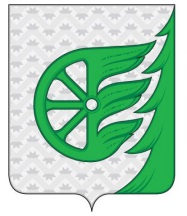 Администрация городского округа город ШахуньяНижегородской областиП О С Т А Н О В Л Е Н И Е№Наименование учреждения1.МБОУ Красногорская ООШ 2.МБОУ Хмелевицкая СОШ3.МБОУ Большесвечанская начальная школа-детский сад4.МБОУ Черновская ООШ + (структурное подразделение детский сад)5.МБОУ Лужайская ООШ6.МБОУ Шахунская СОШ №1 им. Д. Комарова + (Туманинский филиал)7.МБОУ Шахунская СОШ №28.МБОУ Шахунская СОШ №149.МБОУ Шахунская гимназия им. А.С. Пушкина10.МБОУ Верховская ООШ11.МАОУ Вахтанская СШ12.МБОУ Сявская СОШ13.МБОУ ЦВР «Перспектива» + (филиалы в р.п. Сява и р.п. Вахтан)14.МБДОУ  д/сад №3 «Сказка» +(Малиновская группа)15. МБДОУ Хмелевицкий д/сад + (Б.Музянская группа)16.МБДОУ д/сад №35+(Мелешихинская группа)17.МБДОУ Большешироковский д/сад18.МБДОУ Петровский д/сад19.МБДОУ №5 «Теремок»+ (Щербажская группа)20.МБДОУ Лужайский д/сад «Малыш»21.МБДОУ Туманинский д/сад «Рябинка»22.МБДОУ д/сад №2 «Солнышко»23.МБДОУ д/сад №4124.МБДОУ д/сад «Горошинка»25.МБДОУ Сявский д/сад «Колокольчик»26.МБДОУ Вахтанский д/сад «Одуванчик» 27.МАДОУ д/сад «Звездочка»28.МБДОУ д/сад №14729.МКОУ «Сявская коррекционная школа-интернат»